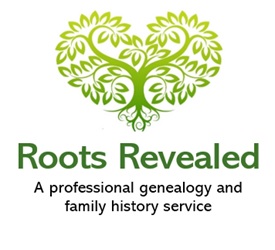 GENEALOGICAL SERVICES CANCELLATION OF CONTRACT FORMIf you wish to cancel your contract with Roots Revealed, please return this Cancellation of Contract Form within 14 days of the date your Client Agreement was signed and using the email link above.It is less than 14 days since I entered into an agreement with Roots Revealed for genealogical research services and I would like to cancel my contract with the company.I understand that in accordance with the Client Agreement I signed and returned to Roots Revealed that I will be charged for any work undertaken so far.  All other monies will be refunded to me within 14 days.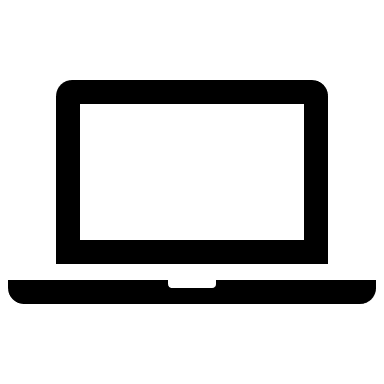 www.rootsrevealed.co.uk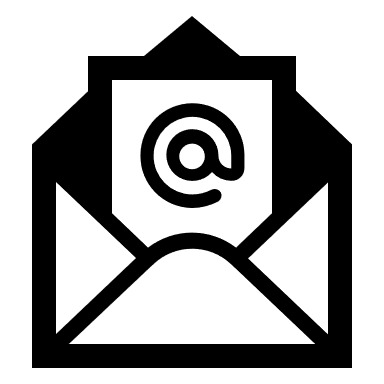 mailto:enquiries@rootsrevealed.co.uk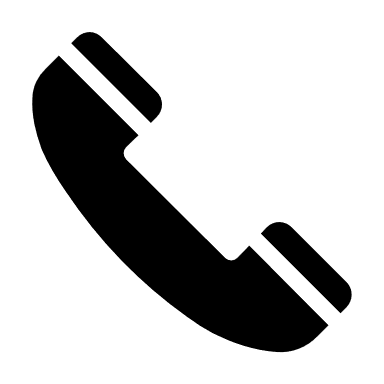 +44 (0) 7935315235Your Contract Reference Number: (May be found on your Client Agreement)Your Name:Your Email address:Print Name:Sign Name:Date: